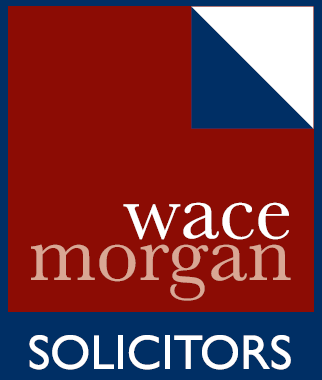 Person SpecificationJob Description- IT AdministratorNameLocationBased at 21 St Marys Street, Shrewsbury, SY1 1ED Hours of workResponsible toThe DirectorsReports toManaging DirectorContractual statusPermanentSummary of roleTo provide IT Support to the Directors, Fee Earners and Support Staff across the firm.Key Responsibilities and Task Summary Day to Day ResponsibilitiesTo assist the Operations Executive in the day to day IT function to include the support in the following, not exhaustive, list of areas :-IT and Digital Dictation systemsCommunications such as email, internet and digital telephone systemPC’s and printers (Hardware and Software)Photocopiers, including integrated fax machineAssist in the management of network security, ensuring that all security updates are applied in a timely manner and that any potential threats to the system are investigated with the assistance of external support contractorsImplementation and management of back-up processes.Management and maintenance of virtual servers Setting up remote client meetings and court hearingsDealing with queries from members of staff who are working remotely.Case ManagementTo contribute to the ongoing development and maintenance of the Proclaim Case Management system.Team ContributionTo assist the IT team in the management and delivery of IT, Hardware and Software upgrades with an approach that minimises the daily impact to the firm. Mandatory Compliance TrainingThe candidate will be responsible for ensuring they complete all mandatory training within the timeframe as suggested by the DirectorsStatutory Obligations and Quality AssuranceStatutory ObligationsThe SRA Code of Conduct Proceeds of Crime Act Terrorism Act Money Laundering, Terrorist Funding and Transfer of Funds (Information on the payer) Regulations (MLR)Solicitors Accounts Rules The Data Protection Act 2018 (GDPR)Other appropriate regulatory bodies (Please refer to the Intranet for the specific statutory obligations)Quality AssuranceTo undertake any specified responsibility and to be familiar and comply with the requirements of any quality assurance programmes such as Lexcel, ISO (9001) 2015 or any relevant accreditation scheme.Essential DesirableQualificationsGCSE or equivalent in English and Maths, grades A to CRelevant A-Level or Diploma within an IT field ExperiencePrevious in house IT Support experienceKnowledgeExcellent IT skills, particularly Word, Excel and OutlookCase Management experience, in particular Proclaim.SkillsAn effective communicator both orally and in writing, having a good command of written English.Personal AttributesPleasant but confident and assertive manner in dealing with colleagues and clients. Tact, integrity, maturity and resilience are essential qualities.Organised and able to deal with reactive IT queries while managing an individual work allocation.